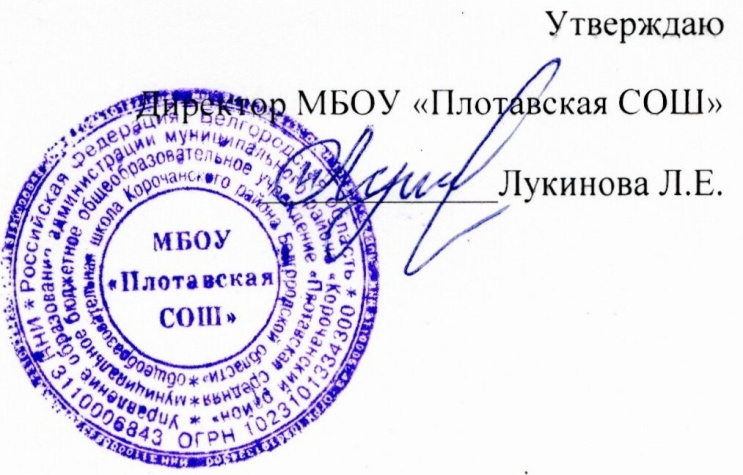 Приказ № 126 от 30 августа 2023 гПланспортивно-массовых, физкультурно-спортивных и социально значимых мероприятий школьного спортивного клуба «Планета спорта»МБОУ «Плотавская СОШ» на 2023-2024 учебный год№ П/ПМероприятия ДатаОтветственный1Русская лапта14 сентября 2023 гРуководитель клуба, учитель физической культуры Золотарёв Е.В.2Первенство по футболу19 сентября 2023 гЗолотарёв Е.В.Специалист по делам молодёжи и спорта Плотавского поселения 3«Шашки-шахматы»28 сентября 2023 гЗолотарёв Е.В. Гусейнова Н.М.4Мини-футбол05 октября 2023 гЗолотарёв Е.В.5Школьная спартакиада09 октября 2023 гЗолотарёв Е.В.Агаркова Е.А.6Зимнеемногоборье ГТОпо назначениюЗолотарёв Е.В.7Шахматы15 ноября 2023 гАгаркова Е.А.Гусейнова Н.М.8Туризмпо назначениюЗолотарёв Е.В.Зам. директора Агаркова Е.А.9Волейбол23 ноября 2023 гЗолотарёв Е.В. 10Спортивная эстафета «Папа, мама, я- спортивная семья» 15 декабря 2023 гАгаркова Е.А.Гусейнова Н.М..11Лыжные гонки18 января 2024 гЗолотарёв Е.В. Гусейнова Н.М.12Волейбол, первенство Плотавского поселения7 февраля 2024 гЗолотарёв Е.В. Специалист по делам молодёжи и спорта Плотавского поселения 13А ну-ка мальчики22 февраля 2024 гЗолотарёв Е.В.  Агаркова Е.А.14А ну-ка девочки07 марта 2024 гЗолотарёв Е.В.           Агаркова Е.А.15Весенний фестиваль ГТОМарт 2024 гЗолотарёв Е.В. 16Дуатлон Апрель 2024 гЗолотарёв Е.В. Агаркова Е.А.17Трейл «Плотавские тропы», посвящённый 79-й годовщине Победы в Великой Отечественной войне5 мая 2024 гЗолотарёв Е.В.  Агаркова Е.А.18               Велопробег19 мая 2024 гЗолотарёв Е.В. Агаркова Е.А.